BAB IV
HASIL PENELITIAN & PEMBAHASANDeskripsi Data Hasil PenelitianGambaran Umum Badan Penanggulangan Bencana Daerah Kabupaten BoyolaliBadan Penanggulangan Bencana Daerah Kabupaten Boyolali merupakan instansi pemerintah yang mempunyai fungsi dalam kebijakan penanggulangan bencana dan penanganan pengungsi dengan bertindak cepat dan tepat, efektif dan efisien.Adapun Visi dan Misi Badan Penanggulangan Bencana Daerah Kabupaten Boyolali adalah sebagai berikut:VisiTerwujudnya Sistem Penanganan Bencana yang cepat, tepat, efektif dan efisienMisiMeningkatnya upaya mitigasi, pencegahan, kesiapsiagaan dan pengurangan risiko bencana,Meningkatnya kapasitas penyelamatan dan penanganan masyarakat terdampak bencana,Meningkatnya kapasitas dan upaya pemulihan pasca bencana,Meningkatnya kualitas dan kuantitas sarana peralatan dan logistik bencana,Mengajak masyarakat agar ikut serta dalam andil penanggulangan dan pencegahan bencana,Mengedukasi dan mensosialisasikan prosedur koordinasi dalam penanggulangan bencana antara instansi dan masyarakat.Alamat	Bpbd Boyolali, Tegalmulyo, Mojosongo, Kec. Boyolali, Kabupaten Boyolali, Jawa Tengah 57322Uraian tugas dan kewajiban 	Kepala BPBDMembantu tugas Bupati dalam memimpin, mengkoordinasikan dan mengendalikan kebijakan BPBD.SekretarisSekretaris Pelaksana mempunyai fungsi:Menyusun rencana kerja Sekretariat,Melakukan Perumusan kebijakan teknis kesekretariatan dan pengelolaan barang milik daerah,Memberi dukungan administrasi yang meliputi kepegawaian,  ketatausahaan, keuangan, kerumahtanggaan, kerja sama, hukum, organisasi dan tata laksana, hubungan masyarakat, kearsipan, dan dokumentasi,Pengkoordinasian pelaksanaan tugas dan monitoring satuan organisasi di lingkungan Badan Penanggulangan Bencana Daerah Kabupaten BoyolaliBidang pencegahan dan kesiapsiagaanBidang Pencegahan dan Kesiapsiagaan mempunyai fungsi:Menyusunan dan merumuskan rencana kerja Bidang Pencegahan dan Kesiapsiagaan,pelaksanaan kebijakan dan memberi bimbingan bidang pencegahan bencana, kesiapsiagaan, dan pemberdayaan masyarakat,Melaksanaan tugas monitoring, evaluasi, dan pelaporan bidang pencegahan bencana, kesiapsiagaan, dan pemberdayaan masyarakat.Bidang kedaruratan dan logistikBidang Kedaruratan dan Logistik menyelenggarakan fungsi:penyusunan dan perumusan rencana kerja Bidang Kedaruratan dan Logistik,Melaksanaan kebijakan dan membimbing bidang tanggap darurat, perbaikan darurat, dukungan logistik dan peralatan serta penanggulangan kebakaran.Bidang rehabilitasi dan rekonstruksiBidang Rehabilitasi dan Rekontruksi menyelenggarakan fungsi :penyusunan dan perumusan rencana kerja Bidang Rehabilitasi dan Rekontruksi,pelaksanaan kebijakan bidang penilaian kerusakan, pemulihan dan peningkatan fisik, pemulihan dan peningkatan sosial ekonomi serta penanganan pengungsi,pemberian bimbingan teknis dan supervisi bidang penilaian kerusakan, pemulihan dan peningkatan fisik, pemulihan dan peningkatannya sosial ekonomi serta penanganan pengungsi,Melakukan monitoring, evaluasi, dan pelaporan bidang penilaian kerusakan, peningkatan sosial ekonomi serta penanganan pengungsi.Data Responden	Berdasarkan data yang diperoleh dari 96 responden pegawai Badan Penanggulangan Bencana Daerah Kabupaten Boyolali melalui kuesioner penelitian yang didistribusikan diperoleh deskripsi responden sebagai berikut:Data responden berdasarkan UmurTabel IV.1Deskripsi Responden Berdasarkan Umur			Sumber: Data primer yang diolah 2021		Berdasarkan Tabel 4.1 menunjukan bahwa Pegawai Badan Penangulangan Bencana Daerah Kabupaten Boyolali berusia kisaran 32 tahun sampai  45 tahun. Hal ini disebabkan pegawai Badan Penanggulangan Bencana Daerah Kabupaten Boyolali syarat wajib harus memiliki kecerdasan emosional yang bagus dan salah satu syarat dengan memiliki tes psikologi yang diselenggarakan oleh Badan Penanggulangan Bencana Daerah Kabupaten Boyolali.Data responden berdasarkan komposisi pegawaiTabel IV.2Deskripsi responden berdasarkan komposisi pegawai	Sumber: Data primer yang diolah 2021	Berdasarkan tabel 4.2 menunjukkan komposisi Pegawai negeri sipil  sebesar 19 orang atau 20%, Tim reaksi cepat (TRC) sebesar 27 orang atau 28%, Search & Rescue (SAR) sebesar 50 orang atau 52%. Presentasi terbesar adanya dibagian  Search & Rescue (SAR) disebabkan saat pandemi terjadi kebutuhan tim bagian Search & Rescue (SAR) paling banyak dibutuhkan untuk bagian proses pemakaman dibandingkan bidang yang lain. Analisis DataUji Asumsi KlasikUji asumsi klasik dapat dilakukan sebelum analisis regresi. Tujuan dari pelaksanaan uji asumsi klasik adalah untuk mengetahui kondisi data yang sebenarnya dari kuesioner untuk layak diuji. Uji asumsi klasik meliputi:Uji Normalitas	Menurut Sugiyono (2019: 234), uji normalitas digunakan untuk menguji apakah variabel dependen, independen, atau keduanya berdistribusi secara normal mendekati normal. Pada uji normalitas dapat dilakukan dengan menggunakan uji KolmogorovSmirnov Test dengan kriteria sebagai berikut :1. Jika nilai signifikan > 0,05 maka dapat disimpulkan bahwa data penelitian berdistribusi normal.2. Jika nilai signifikan < 0,05 maka dapat disimpulkan bahwa data penelitian tidak berdistribusi normal. Tabel IV.3Hasil Uji normalitas						Unstandardized 		 Keterangan					  	     Residual		N						96				Kolmogorov-Smirnov Z	         0,528			Data terdistribusi  		Asymp. Sig. (2-tailed)	         0,943			       normal	Sumber: Data primer yang diolah 2021Gambar Grafik IV.1                                          P-Plot SPSS Uji normalitas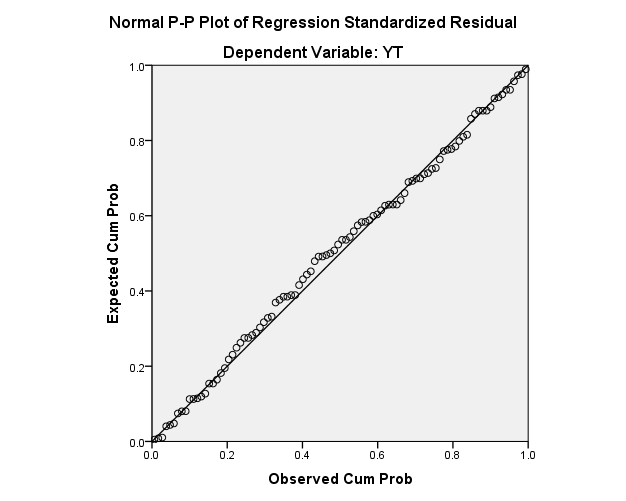 Sumber: Data primer yang diolah 2021Berdasarkan  hasil pengujian tabel data IV.3 dapat diperoleh  nilai value (Asymp. Sig. (2tailed) 0,943 (0,943>0,05) sehingga data berdistribusi normal.  Berdasarkan Grafik IV.1 dikatakan  berdistribusi  normal  karena  membentuk gunung  dan  P-plot SPSS dilihat titik-titik mengikuti garis diagonal maka data bisa dikatakan berdistribusi normal.Uji MultikolinearitasUji multikolinearitas digunakan untuk mengetahui jika pada model regresi ditemukan adanya korelasi antar variabel independentJika, terdapat korelasi maka terdapat masalah multikolinearitas yang harus diatasi, Sugiyono (2019: 177). Untuk mengetahui ada tidaknya gejala multikolinearitas dapat dilihat dari besarnya nilai Tolerance dan VIF (Varians Inflation Factor) melalui program SPSS. Nilai umum yang biasa dipakai adalah Tolerance Value> 0,1 atau VIF < 10 maka tidak terjadi multikolinearitas.Tabel IV.4Hasil Uji MultikolinearitasModel 		      Tolerance	 VIF	       	     KeteranganKecerdasan emosional       0,682	1,466	      tidak terjadi multikolinearitasKompensasi		         0,986	1,014	      tidak terjadi multikolinearitasKomitmen organisasi        0,685       1,460	      tidak terjadi multikolinearitasSumber: Data primer yang diolah 2021Berdasarkan hasil perhitungan pada tabel IV.4, diperoleh nilai tolerance varibel kecerdasan emosional 0,682, nilai tolerance varibel kompensasi 0,986 dan nilai tolerance varibel komitmen organisasi 0,685 berarti semua variabel nilai tolerance > 0,10. Jadi, model regresi pada penelitian ini tidak terjadi multikolinearitasUji HeteroskedastisitasUji heteroskedastisitas dilakukan guna mengetahui jika didalam model sebuah regresi terjadi ketidaksamaan varian dari residual suatu pengamatan ke pengamatan yang lainnya (Sugiyono,2019: 179). Asumsi dalam uji  heteroskedastisitas tidak boleh terjadi korelasi yang cukup kuat antara variabel bebas dengan residualnya. Syarat yang harus dipenuhi adalah Sig > 0,05. Hasil uji heteroskedastisitas dengan gambar Scatterplot dapat ditunjukkan sebagai berikut :Tabel IV.5Hasil Uji HeteroskedastisitasModel 			 Sig		    KeteranganKecerdasan Emosional		0,214	    Tidak Terjadi HeteroskedastisitasKompensasi 			0,713	    Tidak Terjadi HeteroskedastisitasKomitmen Organisasi		0,523	     Tidak Terjadi HeteroskedastisitasSumber: Data primer diolah, 2021Gambar IV.2Hasil Uji Heteroskedastisitas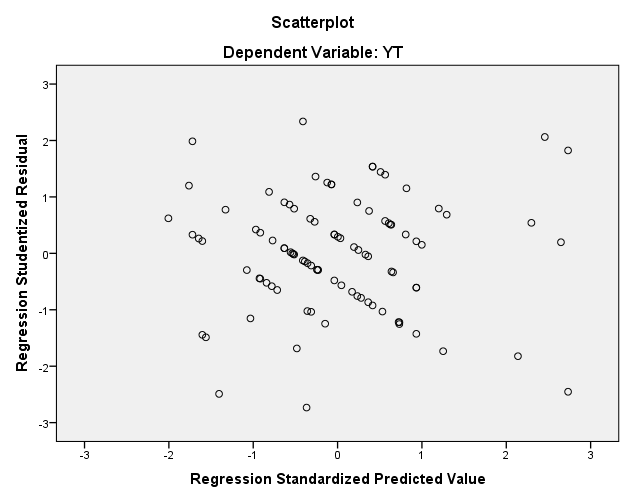 Sumber: Data primer yang diolah 2021Berdasarkan hasil perhitungan pada tabel IV.5 diperoleh nilai probabilitas (Sig) varibel kecerdasan emosional 0,214, kompensasi 0,713 dan komitmen organisasi 0,523 berarti semua variabel nilai probabilitas (Sig)  > 0,05. Jadi, model regresi pada penelitian ini tidak terjadi HeteroskedastisitasUji Regresi Linier BergandaUji ini digunakan untuk mengetahui seberapa besar pengaruh variabel bebas, yaitu kecerdasan emosional, kompensasi, komitmen organisasi terhadap variabel terikat yaitu kinerja pegawai. Menurut Sugiyono (2019: 275), persamaan regresi linier berganda dapat dirumuskan sebagai berikut:KP = α+β1KE+β2K+β3KO+eKeterangan :KP   : kinerja pegawaiα	     : KonstantaKE  : Kecerdasan emosional K    : KompensasiKO  : Komitmen organisasiβ1, β2, β3 : Koefisien Besarnya Regresi / Besarnya Pengaruhe : Faktor ErorTabel IV.6Hasil Regresi Linier BergandaModel  			Unstandardized Coefficients					B	Std. ErrorConstant			    11,340	 1,551Kecerdasan emosional		    - 0,050	 0,50Kompensasi			      0,475	 0,54Komitmen organisasi		      0,138	 0,64Sumber: Data primer diolah, 2021Persamaan linier antara kecerdasan emosional, kompensasi, komitmen organisasi terhadap kinerja pegawai badan pegawai bencana daerah kabupaten boyolali  adalah sebagai berikut:KP = 11,340 + -0,50KE + 0,475K + 0,138KOInterpretasi:Nilai a sebesar 11,340 merupakan konstanta atau keadaan saat variabel kinerja pegawai belum dipengaruhi oleh variabel lain yaitu variabel kecerdasan emosional (KE), kompensasi (K) dan komitmen organisasi (KO). Jika variabel independen tidak ada maka, variabel kinerja pegawai (KP) tidak mengalami perubahanNilai koefisien regresi Kecerdasan emosional sebesar -0,50 memiliki arah  berlawan. Hal ini disebabkan karena kecerdasan emosional sudah menjadi sifat dasar ketika menjadi pegawai Badan Penanggulangan Bencana Daerah Kabupaten Boyolali sehingga, kecerdasan emosional tidak berpengaruh terhadap kinerja.Nilai koefisien regresi kompensasi sebesar 0,475 menunjukan bahwa variabel kompensasi mempunyai pengaruh positif terhadap kinerja pegawai yang berarti bahwa, setiap kenaikan 1 satuan variabel kompensasi maka, akan mempengaruhi kinerja pegawai sebesar 0,475, dengan asumsi bahwa variabel lain tidak diteliti dalam penelitian ini.Nilai koefisien regresi komitmen organisasi sebesar 0,138 menunjukan bahwa variabel kompensasi mempunyai pengaruh positif terhadap kinerja pegawai yang berarti bahwa, setiap kenaikan 1 satuan variabel komitmen organisasi maka, akan mempengaruhi kinerja pegawai sebesar 0,475, dengan asumsi bahwa variabel lain tidak diteliti dalam penelitian ini.Uji F	Uji F dilakukan untuk menguji pengaruh semua variabel bebas secara bersama-sama terhadap variabel terikat Ghozali (2013: 98). Pengujian ini dipergunakan untuk mengetahui apakah kelima variabel kualitas pelayanan tersebut sama-sama mempunyai pengaruh signifikan terhadap kepuasan pelanggan. Dalam pengujian ini digunakan taraf signifikan sebesar 5%. Pengujian ini dilakukan dengan program SPSS. Kesimpulan yang diambil adalah sebagai berikut:Jika Fhitung˃ Ftabel, maka Ho ditolak dan Ha diterima, artinya variabel independen secara simultan memiliki pengaruh yang signifikan terhadap variabel dependen.Jika Fhitung˂ Ftabel, maka Ho diterima dan Ha ditolak, artinya variabel independen secara simultan tidak memiliki pengaruh yang signifikan terhadap variabel dependen.Tabel IV.7Hasil Uji FModel 			    F 		Sig		KeteranganRegression 		28,872		0,000		DiterimaResidual TotalSumber: Data primer diolah, 2021Berdasarkan  tabel IV.7 menunjukkan  nilai Fhitung sebesar              28,872  > Ftabel yang sebesar 2,7 dengan signifikansi 0,000 yang artinya < 0,05. Dari nilai tersebut maka dapat disimpulkan bahwa variabel X1, X2, X3, X4, dan X5 yaitu kecerdasan emosional, kompensasi, komitmen organisasi secara simultan berpengaruh signifikan  terhadap variabel  Y yaitu  kinerja karyawan Badan Penanggulangan Bencana Daerah Kabupaten BoyolaliUji Parsial (t)Uji t pada dasarnya menunjukkan seberapa jauh  pengaruh satu  variable independent secara individual dalam menerangkan variabel dependen (Sugiyono,2019: 127). Dasar pengambilan keputusan uji t parsial jika nilai signifikan < 0,05, maka artinya variabel independent (X) secara parsial berpengaruh terhadap variabel dependen (Y). Kriteria dalam pengujian simultan T dapat ditentukan sebagai berikut:1. Jika thitung >ttabel maka Ho ditolak dan Ha diterima, artinya variabel independen secara parsial mempunyai pengaruh signifikan terhadap variabel dependen.2. Jika thitung <ttabel maka Ho diterima dan Ha ditolak, artinya variabel independen secara parsial mempunyai pengaruh signifikan terhadap variabel dependen.Tabel IV.8  Hasil Uji t	Model 			thitung	     	ttabel		 Sig	KeteranganKecerdasan emosional	-1,009		1,986		0,316	H1 ditolakKompensasi		 8,816		1,986		0,000	H2 diterimaKomitmen organisasi	 2,140		1,986		0,035	H3 diterimaSumber: Data primer diolah 2021Berdasarkan  tabel IV.8 dapat diinterpretasikan sebagai berikut:Kecerdasan emosional (X1) tidak berpengaruh signifikan terhadap kinerja pegawai dengan nilai thitung sebesar -1,009 yang berarti            < ttabel sebesar 1,986 dan probabilitas signifikan sebesar 0,316 yang berarti > 0,05 dari nilai yang didapat maka dapat disimpulkan bahwa H1 ditolak atau variabel kecerdasan emosional tidak berpengaruh signifikan terhadap kinerja Pegawai Badan penangggulangan Bencana Daerah Kabupaten BoyolaliTerlihat adanya pengaruh positif antara variabel kompensasi (X2) terhadap variabel kinerja pegawai (Y) dengan nilai thitung sebesar 8,816 yang berarti > ttabel sebesar 1,986 dan probabilitas signifikan sebesar 0,000 yang berarti < 0,05 dari  nilai yang didapat maka dapat disimpulkan bahwa H2 diterima atau variabel kompensasi berpengaruh positif dan signifikan terhadap kinerja pegawai Badan Penanggulangan Bencana Daerah Kabupaten Boyolali.Komitmen organisasi (X3) berpengaruh signifikan terhadap kepuasan pelanggan (Y) dengan nilai thitung sebesar 2,140 yang berarti > ttabel sebesar 1,986 dan probabilitas signifikan sebesar 0,035 yang berarti < 0,05 dari nilai yang didapat maka, dapat disimpulkan bahwa H3 diterima atau variabel komitmen organisasi berpengaruh positif dan signifikan terhadap kinerja pegawai Badan Penanggulangan Bencana Daerah Kabupaten Boyolali.Koefisien Determinasi (R2)Menurut Sujarweni (2015: 228), koefisien determinasi dapat digunakan untuk menentukan seberapa besar variasi variabel independen yang dapat menjelasakan secara bersama-sama variabel dependen. Perhitungan koefisian determinasi menggunakan program SPSS. Besarnya koefisien antara 0 dan 1. Koefisian determinasi 0 berarti variabel independen tidak berpengaruh terhadap variabel dependen. Apabila koefisian determinasi semakin mendekati 1, maka variabel independen berpengaruh terhadap variabel dependen.Tabel IV.9Hasil Koefesien Determinasi R2	R		R Square	Adjusted R Square	0.696		0,485			0,468Sumber: Data primer diolah 2021Berdasarkan tabel IV.9 menunjukan nilai AdjustedRsquare sebesar 0,468 hal ini menunjukkan bahwa kemampuan variabel kecerdasan emosional, kompensasi, komitmen organisasi berpengaruh terhadap kinerja pegawai Badan Penanggulangan Bencana Daerah Kabupaten Boyolali 46,8% sementara sisanya 53,2% dijelaskan oleh variabel lainnya yang tidak diikutsertakan dalam penelitian.PembahasanBerdasarkan hasil pengujian yang sudah dilakukan di atas maka, dapat dibahas hal-hal sebagai berikut :Pengaruh Kecerdasan emosional terhadap Kinerja Pegawai	Berdasarkan hasil uji t pada variabel kecerdasan emosional diperoleh nilai thitung sebesar -1,009 yang berarti < ttabel sebesar 1,986 dan  tingkat signifikan sebesar 0,316 yang berarti > 0,05, maka hipotesis yang diajukan tidak terbukti bahwa kecerdasan emosional berpengaruh signifikan terhadap kinerja pegawai. Ini disebabkan pegawai sudah mempunyai taraf kecerdasan emosional yang stabil karena adanya pelatihan dan tes psikologi sebelum menjadi pegawai Badan Penanggulangan Bencana Daerah Kabupaten Boyolali.  Hal ini didukung oleh penelitian Soeti dan Istiqomah (2016) yaitu variabel kecerdasan emosional tidak berpengaruh terhadap kinerja pegawai.Pengaruh Kompensasi terhadap Kinerja Pegawai	Berdasarkan hasil uji t pada variabel kompensasi diperoleh nilai thitung sebesar 8,816 yang berarti > ttabel sebesar 1,986 dan tingkat signifikan sebesar 0,000 yang berarti < 0,05 maka, hipotesis yang diajukan terbukti bahwa kompensasi berpengaruh signifikan terhadap kinerja pegawai. Ini membuktikan bahwa semakin besar kompensasi yang diberikan maka, kualitas kinerja pegawai Badan Penanggulangan Bencana Daerah Kabupaten Boyolali juga akan semakin meningkat. Hal ini didukung oleh penelitian Nurfajrin dan Fatihah (2021) yaitu variabel kompensasi berpengaruh positif dan signifikan terhadap kinerja pegawai.Pengaruh Komitmen Organisasi terhadap Kinerja PegawaiBerdasarkan hasil uji t pada variabel komitmen organisasi diperoleh nilai thitung sebesar 2,140 yang berarti > ttabel sebesar 1,986 dan tingkat signifikan sebesar 0,035 yang berarti < 0,05 maka, hipotesis yang diajukan terbukti bahwa komitmen organisasi berpengaruh signifikan terhadap kinerja pegawai. Hal ini didukung oleh penelitian Ahmadi dan Hardiyanto (2021) yaitu variabel komitmen organisasi berpengaruh positif dan signifikan terhadap kinerja pegawai.NoUsiaJumlah Responden118-31 tahun34232-45 tahun37346-58 tahun25No Status PekerjaJumlah respondenPersentase (%)1.Pegawai Negeri Sipil1920%2.Tim reaksi cepat (TRC)2728%3. Search & Rescue (SAR)5052%